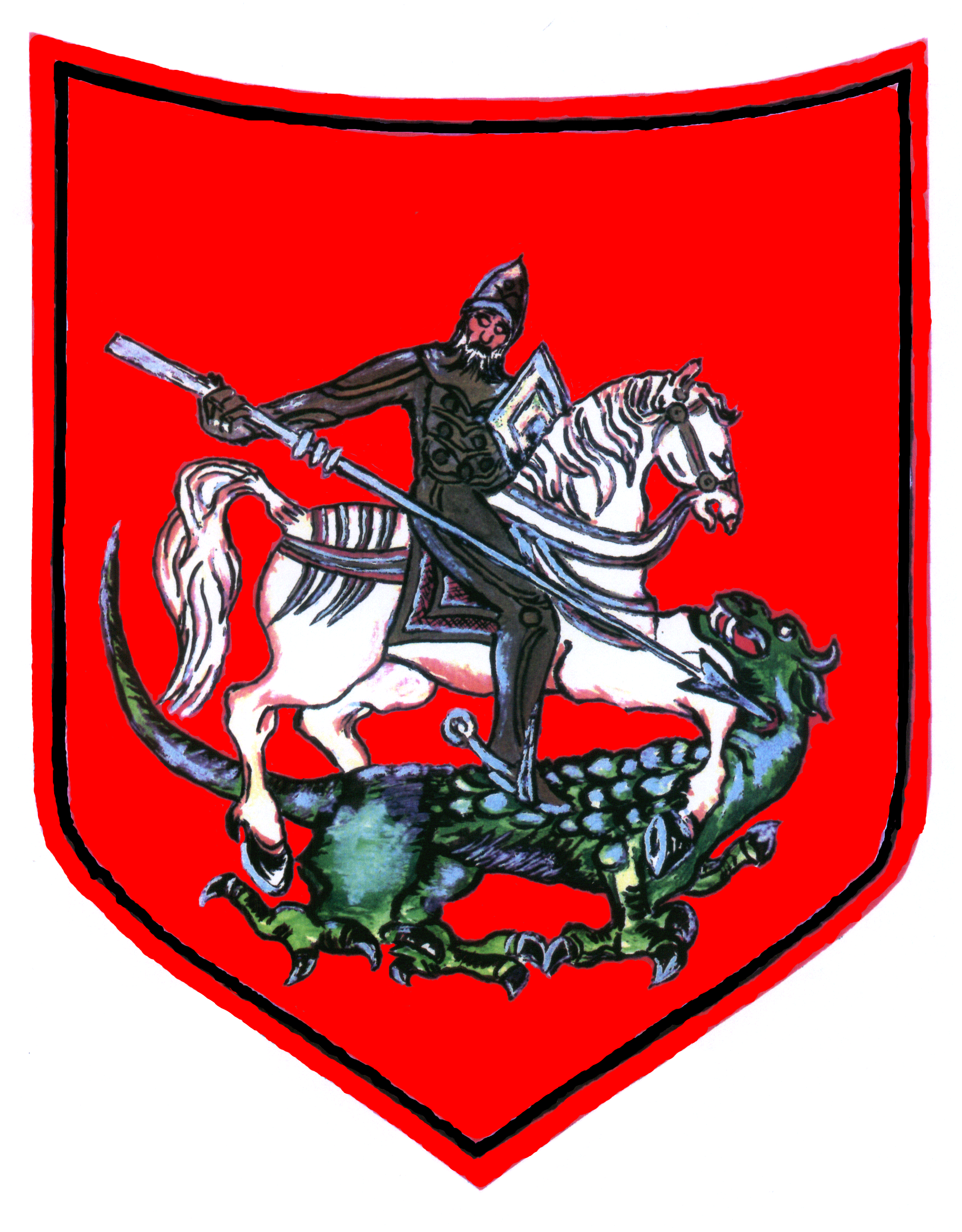 Roczna analiza systemu gospodarowania odpadami komunalnymi na terenie gminy Wąwolnica za 2020 rok.WstępZgodnie z art. 3 ust. 2 pkt. 10 ustawy z dnia 13 września 1996 r. o utrzymaniu czystości 
i porządku w gminach (Dz. U. 2020 r. poz. 1439) każda gmina została zobowiązana do sporządzenia corocznej analizy stanu gospodarki odpadami, w celu weryfikacji możliwości technicznych i organizacyjnych gminy w zakresie gospodarowania odpadami komunalnymi. Analizę należy sporządzić do 30 kwietnia 2021 za 2020 rok na podstawie sprawozdań sporządzanych przez podmioty odbierające odpady komunalne od właścicieli nieruchomości, rocznego sprawozdania z realizacji zadań z zakresu gospodarowania odpadami komunalnymi na terenie gminy oraz innych dostępnych danych. Cel przygotowania analizy. Niniejszy dokument stanowi roczną analizę stanu gospodarki odpadami komunalnymi na terenie Gminy Wąwolnica, sporządzoną w celu weryfikacji możliwości technicznych 
i organizacyjnych gminy w zakresie gospodarowania odpadami komunalnymi. Analizę sporządzono na podstawie art. 3 ust. 2 pkt. 10 ustawy z dnia 13 września 1996 roku 
o utrzymaniu czystości i porządku w gminach .Ogólna charakterystyka systemu gospodarowania odpadami komunalnymi na terenie gminy Wąwolnica Od 1 lipca 2013 r. na ternie gminy Wąwolnica wprowadzony został system gospodarowania odpadami komunalnymi. Za organizację i funkcjonowanie systemu odpowiada gmina Wąwolnica. Pieniądze pochodzące z wpłat mieszkańców w całości przeznaczane są na utrzymanie systemu gospodarowania odpadami komunalnymi. Wywiązując się z ustawowego obowiązku Gmina Wąwolnica zorganizowała przetarg w celu zapewnienia odbioru odpadów komunalnych od właścicieli nieruchomości zamieszkałych. Gmina Wąwolnica w dniu 22 listopada 2019 r. zamieściła ogłoszenie o przetargu na „Odbiór 
i zagospodarowanie odpadów komunalnych z nieruchomości zamieszkałych na terenie Gminy Wąwolnica oraz dostarczonych do Punktu Selektywnej Zbiórki Odpadów Komunalnych”, znak sprawy: IFE.271.1.10.2019.W dniu 5 grudnia 2019 r. o godz. 1015 odbyło się otwarcie ofert w siedzibie Zamawiającego. W wyznaczonym przez Zamawiającego terminie złożono następujące oferty: 13 grudnia 2019 r. Zamawiający podał do publicznej wiadomości informację o wyborze najkorzystniejszej oferty w przedmiotowym postepowaniu prowadzonym w trybie przetargu nieograniczonego. Najkorzystniejszą ofertą zamówienia pod względem kryteriów podanych 
w SIWZ, okazała się (Firma „EKO-KRAS” Sp. z o.o. ul. Konopnickiej 27D, 23-204 Kraśnik z łączną ceną ofertową 626.034,42 zł brutto, oraz terminem płatności 30 dni).Gmina Wąwolnica podpisała  umowę z Wykonawcą wyłonionym w przeprowadzonym postępowaniu dotyczącą realizacji świadczenia usługi pn.: „Odbiór i zagospodarowanie odpadów komunalnych z nieruchomości zamieszkałych na terenie Gminy Wąwolnica oraz dostarczonych do Punktu Selektywnej Zbiórki Odpadów Komunalnych” w dniu 23 grudnia 2019 r. Termin wykonania przedmiotu zamówienia od dnia 01.01.2020 r. do dnia 31.12.2020 r. Na terenie gminy odbierano następujące frakcje odpadów: niesegregowane (zmieszane) odpady komunalne, szkło, plastik, papier i tektura, metale, odpady biodegradowalne oraz popiół. Odpady odbierano od właścicieli nieruchomości zamieszkałych z częstotliwością 1 raz 
w miesiącu, w miesiącach wrzesień i październik dwa razy w miesiącu.  Odpady można również oddawać do Punktu Selektywnej Zbiórki Odpadów Komunalnych. PSZOK zlokalizowany 
w miejscowości Zawada 19 czynny był w każdy I piątek miesiąca w godzinach od 14 do 17 i III piątek miesiąca w godzinach od 15 do 18.  W PSZOK-u przyjmowano  następujące rodzaje odpadów: przeterminowane leki; baterie i akumulatory; odpady budowlane i rozbiórkowe- pochodzące z bieżących remontów domowych takie jak folie budowlane, opakowania po cemencie, styropian, puszki po farbach, ceramika sanitarna;zużyty sprzęt elektryczny i elektroniczny;zużyte opony samochodowe;odpady wielkogabarytowe- meble, dywany, rowery, wózki i foteliki dziecięce, duże przedmioty plastikowe. W 2020 r. zgodnie z uchwałą Nr XIII/82/19 Rady Gminy Wąwolnica z dnia 19 grudnia 2019 r. w sprawie wyboru metody ustalenia opłaty za gospodarowanie odpadami komunalnymi oraz ustalenia wysokości tej opłaty ustalono, że opłata za gospodarowanie odpadami komunalnymi pobierana przez Gminę Wąwolnica od właścicieli nieruchomości, będzie zależna od liczby mieszkańców w gospodarstwie domowym: ustalono stawkę opłaty za gospodarowanie odpadami komunalnymi zbieranymi 
i odbieranymi w sposób selektywny od gospodarstwa domowego: 1-2 osobowego w wysokości 25 zł miesięcznie 3-5 osobowego w wysokości 63 zł miesięcznie 6 – osobowego i powyżej w wysokości 90 zł miesięcznie ustalono stawkę opłaty za gospodarowanie odpadami komunalnymi zbieranymi 
i odbieranymi w sposób nieselektywny od gospodarstwa domowego:1-2 osobowego w wysokości 100 zł miesięcznie 3-5 osobowego w wysokości 252 zł miesięcznie 6 – osobowego i powyżej w wysokości 360 zł miesięcznie Analiza możliwości przetwarzania zmieszanych odpadów komunalnych, odpadów zielonych oraz pozostałości z sortowania odpadów komunalnych przekazanych do składowania. Zapisy art. 3 ust. 2 pkt 10 ppkt a u.c.p.g. nakładają obowiązek przeanalizowania możliwości przetwarzania zmieszanych odpadów komunalnych, odpadów zielonych oraz pozostałości 
z sortowania odpadów komunalnych przeznaczonych do składowania. W tym miejscu zaznaczyć należy że zgodnie z art. 9 e ust.  2 u.c.p.g. podmiot odbierający odpady komunalne od właścicieli nieruchomości jest zobowiązany do przekazywania zmieszanych odpadów komunalnych, odpadów zielonych oraz pozostałości z sortowania odpadów komunalnych przeznaczonych 
do składowania do regionalnej instalacji do przetwarzania odpadów komunalnych. Zgodnie z założeniem u.c.p.q. oraz planu gospodarki odpadami województwa lubelskiego dla Gminy Wąwolnica instalacją, która spełnia warunki instalacji regionalnej do przetwarzania odpadów komunalnych jest instalacja do mechaniczno-biologicznego przetwarzania odpadów komunalnych należąca do ZUK Puławy ul. Dęblińska 96, 20-100 Puławy.Analiza potrzeb inwestycyjnych związanych z gospodarowaniem odpadami komunalnymi. Art. 3 ust. 2 pkt 10 ppkt b  u.c.p.g. zobowiązuje gminę do dokonania analizy w zakresie potrzeb inwestycyjnych związanych z gospodarowaniem odpadami komunalnymi. Potrzeby inwestycyjne w zakresie gospodarki odpadami komunalnymi na terenie gminy przejawiają się głównie na prawidłowej segregacji odpadów u źródła, oraz polepszeniu jakościowo poszczególnych frakcji odpadów.  W roku sprawozdawczym Gmina Wąwolnica wybudowała nowe odrodzenie w Punkcie Selektywnej Zbiórki Odpadów z betonowych prefabrykatów. 
W kolejnych latach PSZOK będzie systematycznie modernizowany. Analiza kosztów poniesionych w związku z odbieraniem, odzyskiem, recyklingiem i unieszkodliwianiem odpadów komunalnych (wg stanu na dzień 31 grudnia 2020 r.) Koszt usługi odbioru i zagospodarowania odpadów komunalnych  zebranych na terenie gminy Wąwolnica w 2020 r.  wyniósł 781.262,92 zł.  Koszt obsługi Punktu Selektywnej Zbiórki Odpadów Komunalnych w roku sprawozdawczym wyniósł 6.401,93 zł. Opłaty z tytułu gospodarowania odpadami komunalnymi za 2020 rok.W 2020 r. na podstawie złożonych przez mieszkańców gminy Wąwolnica deklaracji o wysokości opłaty za gospodarowanie odpadami komunalnymi dokonano przypisu w wysokości 669.190,00 zł. Zaległości mieszkańców Gminy Wąwolnica z tytułu gospodarowania odpadami komunalnymi – 118.484,94 zł. W 2020 r. w związku z podaniami złożonymi przez mieszkańców  Gminy Wąwolnica  umorzono 6.858,00 zł z tytułu gospodarowania odpadami komunalnymi. Analiza liczby mieszkańców.Na dzień 31 grudnia 2020 r. liczba osób zameldowanych na terenie gminy Wąwolnica – 4738. Analiza ilości odpadów zebranych na terenie gminy Wąwolnica. Odpady odebrane od właścicieli  nieruchomości zamieszkałych. Informacja o masie odpadów przygotowanych do ponownego użycia i poddanych recyklingowi 
z odpadów odebranych i zebranych z terenu gminy. Odpady odebrane z Punktu Selektywnej Zbiórki Odpadów Komunalnych. Poziomy recyklingu, przygotowania do ponownego użycia i odzysku innymi metodami niektórych frakcji odpadów komunalnych, osiągniętych przez Gminę Wąwolnica w 2019 r. Informacja o osiągniętym poziomie recyklingu, przygotowania do ponownego użycia i odzysku innymi metodami odpadów budowlanych i rozbiórkowych innych niż niebezpieczne: 17,93 % Osiągnięty poziom ograniczenia masy odpadów komunalnych ulegających biodegradacji przekazanych do składowania: 0,94 %Osiągnięty poziom recyklingu i przygotowania do ponownego użycia odpadów komunalnych: 42,69 %.-Wójt Gminy Wąwolnica-Marcin ŁagunaPrzygotował:Karol Łuszczyński Nr ofertyNazwa FirmyCena łączna oferty bruttoTermin płatności faktury1„EKO-KRAS” Sp. z o.o.ul. Marii Konopnickiej 27D23-204 Kraśnik 626.034,42302Zakład Usług Komunalnych 
Sp. z o.o.ul. Bartosza Głowackiego 4324-170 Kurów887.796,7230Kod odpadówRodzaj odpadówMasa odebranych odpadów komunalnych [Mg]20 03 01Niesegregowane (zmieszane) odpady komunalne471,02 20 01 99Inne niewymienione frakcje zbierane w sposób selektywny67,7220 01 02Szkło 82,2020 01 08Bioodpady  59,4415 01 01Opakowania z papieru i tektury 9,5420 01 99Popiół  45,92SUMA SUMA 735,8415 01 01Opakowania z papieru i tektury  16,5415 01 02Opakowania z tworzyw sztucznych 19,1315 01 04Opakowania z metali 12,0315 01 05Opakowania wielomateriałowe 0,5815 01 07Opakowania ze szkła 93,96719 12 01Papier i tektura 4,36219 12 02Metale żelazne3,876Kod odpaduRodzaj odpaduMasa odebranych odpadów komunalnych [Mg]17 09 04Zmieszane odpady z budowy, remontów i demontażu20,6620 03 07Odpady wiekogabarytowe21,0016 01 03Zużyte opony 7,1420 01 35Zużyte urządzenia elektryczne i elektroniczne inne niż wymienione w 
20 01 21, 20 01 23 zawierające niebezpieczne składniki 1,99520 01 36Zużyte urządzenia elektryczne i elektroniczne inne niż wymienione w 20 01 21, 20 01 23 i 20 01 351,00117 03 80Odpadowa papa 0,6217 02 02 Szkło 0,4017 01 01 Odpady betonu oraz gruz betonowy z rozbiórek i remontów 4,5417 06 04Materiały izolacyjne 1,9420 01 34Baterie i akumulatory 0,0120 01 23*Urządzenia zawierające freony 1,19420 01 27Farby, tusze, farby drukarskie, kleje, lepiszcze i żywice zawierające substancje niebezpieczne 0,30SUMA SUMA 60,80